27η ΠΡΟΣΚΛΗΣΗ ΣΥΓΚΛΗΣΗΣ ΟΙΚΟΝΟΜΙΚΗΣ ΕΠΙΤΡΟΠΗΣΚαλείστε να προσέλθετε σε τακτική συνεδρίαση της Οικονομικής Επιτροπής, που θα διεξαχθεί με τηλεδιάσκεψη μέσω "Cisco Webex", σύμφωνα με το άρθρο 10 της από 11/3/2020 Πράξης Νομοθετικού Περιεχομένου  (μέτρα αποφυγής της διάδοσης του Κορωναϊού Covid 19) και τις υπ’ αριθμ. 18318/13-03-2020, 20930/31-03-2020 και 426/13.11.2020 εγκυκλίους του Υπουργείου Εσωτερικών, στο Δημοτικό Κατάστημα την 25η του μηνός Μαΐου έτους 2021, ημέρα Τρίτη και ώρα 12:30 για την συζήτηση και λήψη αποφάσεων στα παρακάτω θέματα της ημερήσιας διάταξης, σύμφωνα με τις σχετικές διατάξεις του άρθρου 75 Ν.3852/10, όπως αντικαταστάθηκε από το άρθρο 77 του Ν.4555/18 και ισχύει :1. Εξειδίκευση πίστωσης για την πραγματοποίηση εικαστικής έκθεσης ψηφιδωτών έργων και   περφόρμανς με θέμα «Μεταμορφώσεις Θραυσμάτων» σε συνδιοργάνωση του Δήμου Τρικκαίων με τον   Σύλλογο   Πολιτιστικής Δράσης και Φίλων Καλλιτεχνικής Παιδείας2. Περί ακύρωσης της  αριθμ. 620200114162/16-2-2018  πράξης  βεβαίωσης παράβασης ΚΟΚ της Τροχαίας Τρικάλων και διαγραφή του  οφειλέτη   Αργυρόπουλου Αργυρίου του Δημητρίου  από τον χρηματικό κατάλογο 3.170/20213. Έγκριση του  πρακτικού φανερής πλειοδοτικής προφορικής  δημοπρασίας για την εκποίηση  κινητών πραγμάτων  του Δήμου  Τρικκαίων4. Έγκριση υποβολής αίτησης χρηματοδότησης και έγκρισης μελέτης  στο πλαίσιο της Πρόσκλησης ΑΤ08 του Προγράμματος Ανάπτυξης και Αλληλεγγύης για την Τοπική Αυτοδιοίκηση «ΑΝΤΩΝΗΣ ΤΡΙΤΣΗΣ» στον Άξονα Προτεραιότητας: «Ψηφιακή Σύγκλιση» με τίτλο:  «Smartcities, ευφυείς εφαρμογές, συστήματα και πλατφόρμες για την ασφάλεια, υγεία - πρόνοια, ηλεκτρονική διακυβέρνηση, εκπαίδευση - πολιτισμό – τουρισμό και περιβάλλον, δράσεις και μέτρα πολιτικής προστασίας, προστασίας της δημόσιας υγείας και του πληθυσμού από την εξάπλωση της πανδημίας του κορωνοϊού COVID-19»5. Έγκριση της μελέτης του έργου με τίτλο:  «ΚΑΤΑΣΚΕΥΗ ΡΑΜΠΩΝ ΚΑΙ ΧΩΡΩΝ ΥΓΙΕΙΝΗΣ ΓΙΑ ΤΗΝ ΠΡΟΣΒΑΣΗ ΚΑΙ ΤΗΝ ΕΞΥΠΗΡΕΤΗΣΗ ΑΜΕΑ ΣΕ ΣΧΟΛΙΚΕΣ ΜΟΝΑΔΕΣ ΤΟΥ ΔΗΜΟΥ ΤΡΙΚΚΑΙΩΝ» και έγκριση του ΣΑΥ-ΦΑΥ6. Έγκριση εγγράφων σύμβασης και διακήρυξης ανοικτού διαγωνισμού μέσω του Εθνικού Συστήματος Ηλεκτρονικών Δημοσίων Συμβάσεων του έργου: «ΚΑΤΑΣΚΕΥΗ ΡΑΜΠΩΝ ΚΑΙ ΧΩΡΩΝ ΥΓΙΕΙΝΗΣ ΓΙΑ ΤΗΝ ΠΡΟΣΒΑΣΗ ΚΑΙ ΤΗΝ ΕΞΥΠΗΡΕΤΗΣΗ ΑΜΕΑ ΣΕ ΣΧΟΛΙΚΕΣ ΜΟΝΑΔΕΣ ΤΟΥ ΔΗΜΟΥ ΤΡΙΚΚΑΙΩΝ», συνολικού προϋπολογισμού  570.550,00€7. Έγκριση της μελέτης του έργου με τίτλο:  «ΑΣΦΑΛΤΟΣΤΡΩΣΕΙΣ Α΄& Β΄ΤΟΜΕΑ 2021-2022» και έγκριση του ΣΑΥ-ΦΑΥ8. Έγκριση εγγράφων σύμβασης και διακήρυξης ανοικτού διαγωνισμού μέσω του Εθνικού Συστήματος Ηλεκτρονικών Δημοσίων Συμβάσεων του έργου: «ΑΣΦΑΛΤΟΣΤΡΩΣΕΙΣ Α΄& Β΄ ΤΟΜΕΑ 2021-2022», συνολικού προϋπολογισμού  300.000,00€9. Έγκριση της μελέτης του έργου με τίτλο:  «ΑΣΦΑΛΤΟΣΤΡΩΣΕΙΣ Δ. ΤΡΙΚΚΑΙΩΝ 2021-2022» και έγκριση του ΣΑΥ-ΦΑΥ10. Έγκριση εγγράφων σύμβασης και διακήρυξης ανοικτού διαγωνισμού μέσω του Εθνικού Συστήματος Ηλεκτρονικών Δημοσίων Συμβάσεων του έργου: «ΑΣΦΑΛΤΟΣΤΡΩΣΕΙΣ Δ. ΤΡΙΚΚΑΙΩΝ 2021-2022», συνολικού προϋπολογισμού  300.000,00€11. Έγκριση μελέτης «ΒΕΛΤΙΩΣΗ ΟΔΟΣΗΜΑΝΣΗΣ & ΟΔΟΦΩΤΙΣΜΟΥ ΤΟΥ ΟΔΙΚΟΥ ΔΙΚΤΥΟΥ ΤΜΗΜΑΤΟΣ ΑΠΟ ΤΟ ΔΗΜ.ΣΧΟΛΕΙΟ ΛΕΠΤΟΚΑΡΥΑΣ ΕΩΣ ΤΗΝ ΕΙΣΟΔΟ ΤΟΥ ΞΕΝΟΔΟΧΕΙΟΥ ΑΝΑΝΤΙ» και έγκριση του ΣΑΥ και ΦΑΥ12. Έγκριση χορήγησης παράτασης προθεσμίας περαίωσης του έργου:   «ΑΠΟΚΑΤΑΣΤΑΣΗ ΖΗΜΙΩΝ ΣΕ ΔΗΜΟΣΙΕΣ ΥΠΟΔΟΜΕΣ ΣΤΙΣ ΤΟΠΙΚΕΣ ΚΟΙΝΟΤΗΤΕΣ ΜΕΓΑΛΩΝ ΚΑΛΥΒΙΩΝ, ΑΓΙΑΣ ΚΥΡΙΑΚΗΣ ΚΑΙ ΓΛΙΝΟΥΣ ΤΟΥ ΔΗΜΟΥ ΤΡΙΚΚΑΙΩΝ»13. Έγκριση Σ.Α.Υ. – Φ.Α.Υ. του έργου : «Κατασκευή Δικτύου ομβρίων στον οικισμό ΡΟΜΑ στο Κηπάκι Δήμου Τρικκαίων»Πίνακας Αποδεκτών	ΚΟΙΝΟΠΟΙΗΣΗ	ΤΑΚΤΙΚΑ ΜΕΛΗ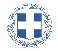 ΕΛΛΗΝΙΚΗ ΔΗΜΟΚΡΑΤΙΑ
ΝΟΜΟΣ ΤΡΙΚΑΛΩΝΔΗΜΟΣ ΤΡΙΚΚΑΙΩΝΔ/ΝΣΗ ΔΙΟΙΚΗΤΙΚΩΝ ΥΠΗΡΕΣΙΩΝΤΜΗΜΑ ΔΙΟΙΚΗΤΙΚΗΣ ΥΠΟΣΤΗΡΙΞΗΣΓραμματεία Οικονομικής ΕπιτροπήςΤρίκαλα, 17 Μαΐου 2021
Αριθ. Πρωτ. : 14886ΠΡΟΣ :  1.Τα μέλη της ΟικονομικήςΕπιτροπής (Πίνακας Αποδεκτών)(σε περίπτωση κωλύματος παρακαλείσθε να ενημερώσετε τον αναπληρωτή σας).Ο Πρόεδρος της Οικονομικής ΕπιτροπήςΔημήτριος ΒασταρούχαςΑντιδήμαρχος Λεβέντη – Καρά Ευθυμία Οικονόμου Ιωάννης Κωτούλας Ιωάννης Παζαϊτης Δημήτριος Αλέστα Σοφία Παππάς Απόστολος Βότσιου – Μακρή Παρασκευή Καϊκης ΓεώργιοςΔήμαρχος & μέλη Εκτελεστικής ΕπιτροπήςΓενικός Γραμματέας  Δ.ΤρικκαίωνΑναπληρωματικά μέλη Ο.Ε. 